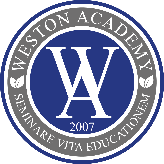 Lista de útiles 7° Básico 2018Lenguaje y Comunicación•	1 Cuaderno universitario 100 Hojas cuadriculado.•	1 Carpeta con acoclip.•	Lápiz pasta azul o negro y rojo.•	2 Destacadores (colores a elección) •	1 Diccionario lengua española•	Texto de estudio: Lengua y Literatura, Proyecto ”Todos Juntos”, 7° básico, Editorial SantillanaMatemática1 Cuaderno de matemática 100 hojas1 Block de cuadernillo prepicado matemática 1 Regla de 30 cms.1 Compás 1 Transportador1 Carpeta con acoclip 2 Plumón de pizarra (1 azul o negro y otro rojo)Libro de matemática 7° básico, proyecto De menos a maths (Se informará a través de la página web del colegio lugar de venta de este texto)Ciencias NaturalesLibro Ciencias Naturales, Proyecto “Sé protagonista” 7° año básico, editorial SM. Química y Biología:1 Cuaderno triple de cuadros grandes. 1 Calculadora científica.1 Set de legos pequeño de varios colores. 1 Delantal o cotona blanca, manga larga. 1 Antiparras plásticas.Física:Cuaderno de 100 hojas universitarioRegla 30 cmCalculadora científicaDelantal blanco manga largaLápices CorrectorHistoriaLibro Ciencias Sociales, Proyecto “Sé protagonista” 7° año básico, editorial SM.Cuaderno de 100 hojas cuadriculadoLápices pasta azul, negro y rojoCorrectorLectura complementaria: Civilizaciones prehispánicas de América. Autor: Osvaldo Silva y Galdames (II semestre)Salidas pedagógicas:            Segundo semestre: Museo de arte precolombinoInglés1 cuaderno universitario 100 hojasLápiz de pasta azul, negro, rojoLápiz grafitoGoma de borrarCorrector Libro:  Think!, Level 1 A; Student Book + Workbook -  Editorial Cambridge Lectura complementaria: “Sherlock Holmes:  The Top-Secret Plans ” – Sir Arthur Conan Doyle – Editorial Oxford (Dominoes Level one)Arte-Tecnología1 Croquera o un cuaderno de 80 hojas de dibujo para ambas asignaturas (Tecnología y arte)Los materiales serán solicitados durante el año, según las unidades a trabajar.Música Instrumento elegido (melódico o armónico, no de percusión), en el caso de ser teclado debe tener atril de apoyo Carpeta (no archivador)  con acoclip (liviana, no de cartón grueso)10 fundas transparentes tamaño oficio 1 cuadernillo cuadriculado tamaño oficioEducación Física Polera Oficial del Colegio.Calza o short  Oficial del colegio.Buzo Oficial del Colegio.Polera de manga larga Oficial del colegio.Zapatillas deportivas de preferencia Jogging.Calcetines blancos Bolso deportivo Azul marino (no mezclilla), tamaño moderado, sin adornos ni colores.Jockey oficial del colegioCuaderno universitario cuadriculado de 100 hojas.ÚTILES DE ASEOToalla.Jabón. Chalas.Desodorante neutro sin alcohol.Shampoo.Bloqueador solarCaramayolaFilosofía para niños 	Cuaderno matemática universitario 7mm, 100 hojas.	Lápiz pasta.	Corrector.	Destacador.Se sugiere tener disponible Pendrive de 8GB.OrientaciónCuaderno universitario.Lápiz de pasta color negro o azul.Lápiz de mina o portamina.Goma de borrar/corrector.